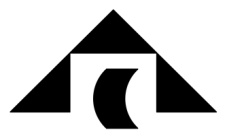 ООО «ПРОЕКТ-СИТИ»Заказчик: ООО «Альфа-Ком»Документация по внесению изменений в документацию по планировке территории, ограниченной улицами 1-я Промышленная, Лодыгина, Пролетарская (в районе промышленной зоны) г. Саранска, включая проект межевания41/20172017ООО «ПРОЕКТ-СИТИ»Заказчик: ООО «Альфа-Ком»Документация по внесению изменений в документацию по планировке территории, ограниченной улицами 1-я Промышленная, Лодыгина, Пролетарская (в районе промышленной зоны) г. Саранска, включая проект межевания41/2017Директор:                                                                        В.И. КазаковГлавный инженер:                                                          П.А. Каханов2017СОДЕРЖАНИЕПриложение 1.  Задание на разработку документации по планировке территорииПриложение 2.  Выписки из государственного кадастра недвижимости Приложение 3.  Графические материалыРаздел 1. Основная часть проекта планировки территории1.  ОБЩАЯ ЧАСТЬ1.1 Состав авторского коллектива и ответственных разработчиков проекта1.2 Состав документации по планировке территорииРАЗДЕЛ 1. Основная часть проекта межевания территории1. Текстовые материалы 2. Графические материалы: РАЗДЕЛ 2. Материалы по обоснованию проекта межевания территории1. Текстовые материалы 2. Графические материалы: В связи со спецификой проектируемой территории в составе проекта межевания территории не разрабатывались следующие чертежи:- чертеж границ территорий объектов культурного наследия.РАЗДЕЛ 1. Основная часть проекта межевания территории1.1. Общие положения  Проект межевания территории выполнен в целях определения местоположения границ образуемых земельных участков для индивидуального жилищного строительства, подготовки исходного материала для выполнения межевых планов данных участков и постановки их, в дальнейшем на государственный кадастровый учёт. Свидетельство о допуске к определенному виду или видам работ, которые оказывают влияние на безопасность объектов капитального строительства № СРО-П-014-05082009-13-0029 от 06.05.2014 г.1.2. Характеристика земельных участков зарегистрированных в государственном кадастре недвижимостиТаблица №1РАЗДЕЛ 2. Материалы по обоснованию проекта межевания территории1.3. Формирование проектных границ земельных участковФормирование проектных границ земельных участков производится в пределах красных линий, ограничивающих территорию разработки проекта межевания и отделяющих земли общего пользования от внутриквартальных территорий, подлежащих передаче юридическим лицам на различных правах. В качестве общих методических нормативных актов использовано СП 42.13330.2011 «СниП 2.07.01-89* Градостроительство. Планировка и застройка городских и сельских поселений», местных нормативов градостроительного проектирования, утвержденных решением Совета депутатов г.о. Саранск от 28.10.2008 г. №193 (с изменениями), с учетом Генерального плана городского округа Саранск, утвержденного решением Совета депутатов городского округа Саранск от 23.04.2014 г. №333, а также Правил землепользования и застройки городского округа Саранск,  утвержденных решением Совета депутатов городского округа Саранск от 06.05.2016 г. №516 (с изменениями, внесенными решением Совета депутатов городского округа Саранск от 26.06.2017г. №87),  документации по планировке территории, ограниченной улицами 1-я Промышленная, Лодыгина, Пролетарская (в районе промышленной зоны) г. Саранска, включая проект межевания, утвержденной постановлением Администрации городского округа Саранск от 13.04.2012г. №1420 (с изменениями, внесенными постановлением Администрации городского округа Саранск от 07.09.2015г. №2564).При разработке проекта межевания территории обеспечено соблюдение следующих требований:границы проектируемых земельных участков установлены в зависимости от функционального назначения территориальной зоны и обеспечения условий эксплуатации объектов недвижимости и земельных участков, включая проезды, проходы к ним, путём установления границ территорий общего пользования, в том числе внутри красных линий, а также путём установления зон действия ограничений на право доступа к земельным участкам (объектам недвижимости).Характеристики формируемых земельных участков, планируемых для предоставления физическим и юридическим, представлены в Таблице 2.Каталог координат формируемых земельных участков представлен в Таблице 3.Проект межевания территории выполнен в масштабе 1:1000 и представлен на Листах ПМ-1 – ПМ-4 графических материалов.Таблица 2Характеристики образуемых земельных участков,планируемых для предоставления физическим и юридическим лицамТаблица 3Каталог координат образуемых земельных участков1.4. Обоснование принятых решенийПри внесении изменений в проект межевания территории под объектами производственной деятельности определены границы земельного участка с увеличением их площади, для исключения изломанности границ. Земельный участок :ЗУ1 с площадью 13125 м2 и :ЗУ2 с площадью 1211 м2 образуется путем перераспределения земельного участка, находящегося в государственной или муниципальной собственности, и земельных участков, находящихся в собственности у юридического лица.Решение о выполнении землеустроительных работ с целью постановки земельных участков на государственный кадастровый учет предусмотренных проектом межевания территории, принимается собственником объекта недвижимости после утверждения проекта межевания в установленном действующим законодательством порядке.Технико-экономические показатели проекта межевания приведены в Таблице 4.1.5. Основные технико-экономические показателипроекта межевания территорииТаблица 4Раздел 1. Основная часть проекта межевания территории1.1.Общие положения51.2.Характеристика земельных участков зарегистрированных в государственном кадастре недвижимости5Раздел 2. Материалы по обоснованию проекта межевания территории1.3.Формирование проектных границ земельных участков61.4.Обоснование принятых решений	81.5.Основные технико-экономические показатели проекта межевания 9Главный инженерП.А. КахановИнженерА.А. Чендырев№№ п/пНаименованиеЛистМасштаб12341.Чертеж межевания территории.ПМ-11:1000№№ п/пНаименованиеЛистМасштаб12341.Схема расположения элемента планировочной структуры (по материалам генерального плана г. Саранск, .)ПМ-21:100002.Чертеж границ существующих земельных участков. Чертеж местоположения существующих объектов капитального строительства. ПМ-31:10003.Чертеж границ зон особыми условиями использования территории. ПМ-41:1000№ П\ПКадастровый номерПочтовый адрес ориентираРазрешенное использованиеПлощадь кв. м.Вид праваПравообладательПравообладатель1:5Республика Мордовия, г. Саранск, ул. Пролетарская, 139Деловое управление12531СобственностьРеспублика МордовияРеспублика Мордовия2:9Республика Мордовия, г. Саранск, ул. Пролетарская, дом 141Для эксплуатации производственных помещений8184СобственностьОБЩЕСТВО С ОГРАНИЧЕННОЙ ОТВЕТСТВЕННОСТЬЮ "АЛЬФА-КОМ"ОБЩЕСТВО С ОГРАНИЧЕННОЙ ОТВЕТСТВЕННОСТЬЮ "АЛЬФА-КОМ"3:62Республика Мордовия, г. Саранск, ул. Лодыгина (в районе ОАО "ВКМ-Сталь").Для размещения объекта торговли (авторынка)9762АрендаОбщество с ограниченной ответственностью "Оптово-розничное предприятие4:64Республика Мордовия, г. Саранск, ул. Пролетарская, дом 143для размещения производственных помещений1111Сведения отсутствуют.Сведения отсутствуют.5:65Республика Мордовия, г. Саранск, ул. Пролетарская, дом 143для размещения производственных помещений21900Сведения отсутствуют.Сведения отсутствуют.Условный номер образуемого земельного участкаВид разрешенного использованияПлощадь образуемого земельного участка, кв.м.:ЗУ1                   Производственная деятельность13 125:ЗУ2                   Производственная деятельность1 211Номер
земельного
участкаНомер поворотной точки границы земельного
участкаКоординаты
поворотных точекКоординаты
поворотных точекУчасток №№ точкиХУ:ЗУ1н1396436.171291332.72:ЗУ1н2396433.731291368.92:ЗУ1н3396434.291291368.88:ЗУ1н4396432.161291407.12:ЗУ1н5396429.771291450.90:ЗУ1н6396426.701291507.30:ЗУ1н7396425.431291531.81:ЗУ1н8396368.351291534.88:ЗУ1н9396368.611291534.04:ЗУ1н10396364.871291435.91:ЗУ1н11396363.291291395.12:ЗУ1н12396360.901291335.71:ЗУ1н13396411.371291333.67:ЗУ2н1396479.691291508.85:ЗУ2н2396479.701291530.01:ЗУ2н3396444.751291531.12:ЗУ2н4396429.171291531.61:ЗУ2н5396425.431291531.81:ЗУ2н6396426.701291507.30:ЗУ2н7396430.961291507.73:ЗУ2н8396449.091291508.14:ЗУ2н9396452.721291508.45№п/пНаименование показателейЕдиница измеренияПо проекту12341Площадь проектируемой территории – всегога1,62Территории, подлежащие межеваниюга1,43Территории, не подлежащие межеваниюга0,2